СВЕДЕНЬЯ О ПЕДАГОГИЧЕСКОМ СОСТАВЕМБДОУ г. ИРКУТСКА ДЕТСКОГО САДА № 241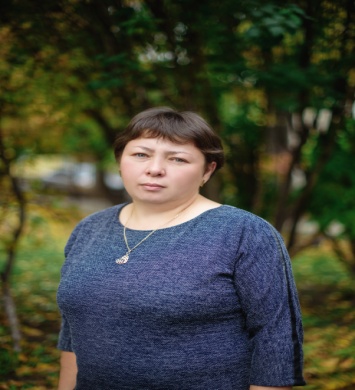 Забанова Ольга Анатольевна-воспитатель группы «Радуга», образование среднее профессиональное,Квалификация: учитель начальных классов и технологии.Первая квалификационная категория. Общий стаж- 9 лет. Педагогический стаж –  7 лет . 2Мадасова Рада Альбертовна- воспитатель группы «Радуга»,образование высшее профессиональное,Квалификация: естественнонаучное образование Квалификационной категории не имеет. Общий стаж 2 год. Педагогический стаж-2 г.3Захарова Валентина Валерьевна -воспитатель группы «Кроха», образование среднее профессиональное,Квалификация: воспитатель квалификационной категории не имеет.Общий стаж- 7 лет. Педагогический стаж – 7 лет. 4Ткаченко Алена Игоревна - воспитатель группы «Кроха». Образование: среднее специальноеКвалификация: воспитательквалификационной категории не имеет. Общий стаж – 21 год. 5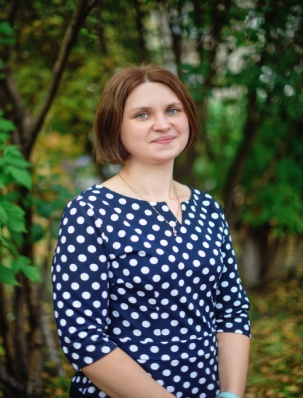 Позднякова Александра Алексеевна- воспитатель группы «Солнышко», образование высшее Иркутский Государственный ПедагогическийКвалификация: учитель биологии и химии Университет. Первая квалификационная категорияОбщий стаж -10 года. Педагогический стаж-3 года. 6Хаданова Анна Валерьевна-воспитатель группы «Гном». Образование средне- специальное, Педагогический колледж Тывинского Педагогического Университета.Квалификация: воспитатель детей дошкольного возраста.Квалификационной категории не имеет.Общий стаж – 8 лет. Педагогический стаж- 8 лет7Ленская Александра Александровна- воспитатель группы «Гном». Образование среднее специальное, квалификационной категории не имеет.Общий стаж – 1 год. Педагогический стаж- 1 год8Суманеева Татьяна Михайловна- музыкальный руководитель. Образование высшее, квалификация: учитель музыки и пения, воспитатель музыки.Квалификация: учитель музыки и пения, воспитатель музыки.первая квалификационная категория.Общий стаж- 40 лет. Педагогический стаж- 40 лет. 9Романова Юлия Алексеевна- инструктор по физо. Образование высшее, Квалификация: биолог.первая квалификационная категория.Общий стаж- 19 лет. Педагогический стаж-5 лет. 